Алькеевцы, голосуем за общественные пространства!Онлайн-голосование за объекты благоустройства по федеральному проекту «Формирование комфортной городской среды» национального проекта «Жилье и городская среда» – направлено для того чтобы максимальное количество жителей могли в нем поучаствовать и сделать наш Алькеевский район лучше. Поддержите благоустройство набережной реки Актай в селе Базарные Матаки! В этом голосовании принимают участие жители района в возрасте от 14 лет https://alkeevo.online/naberezhnaya-reki-aktaj/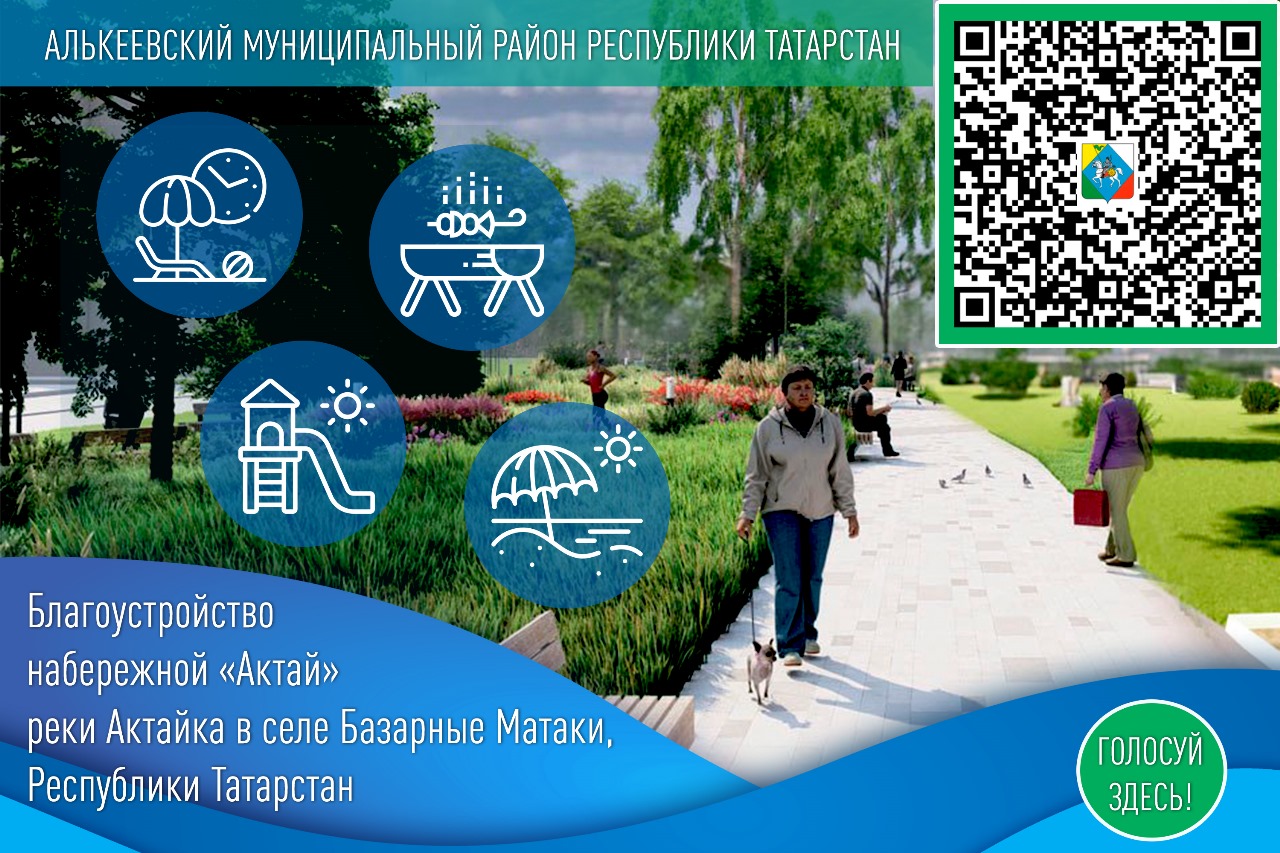 